POBARVANKE - ŽIVALIhttps://www.online-coloring.com/3-printables-animals/ODPRE SE: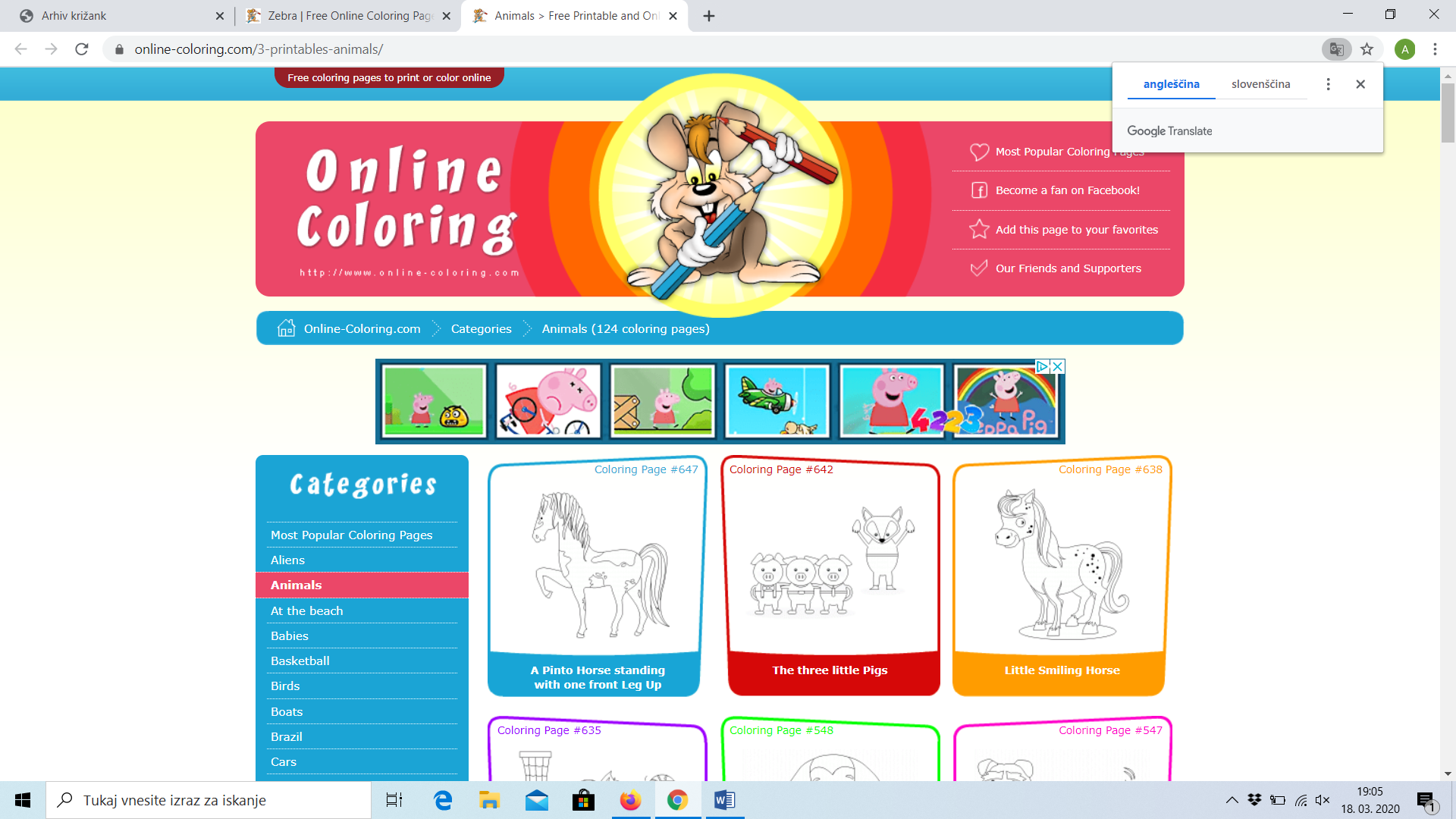 IZBEREŠ RISBO IN NANJO KLIKNEŠ. Z MIŠKO, KI JE V OBLIKI BARVICE, KLIKNI NA BARVO PO ŽELJI 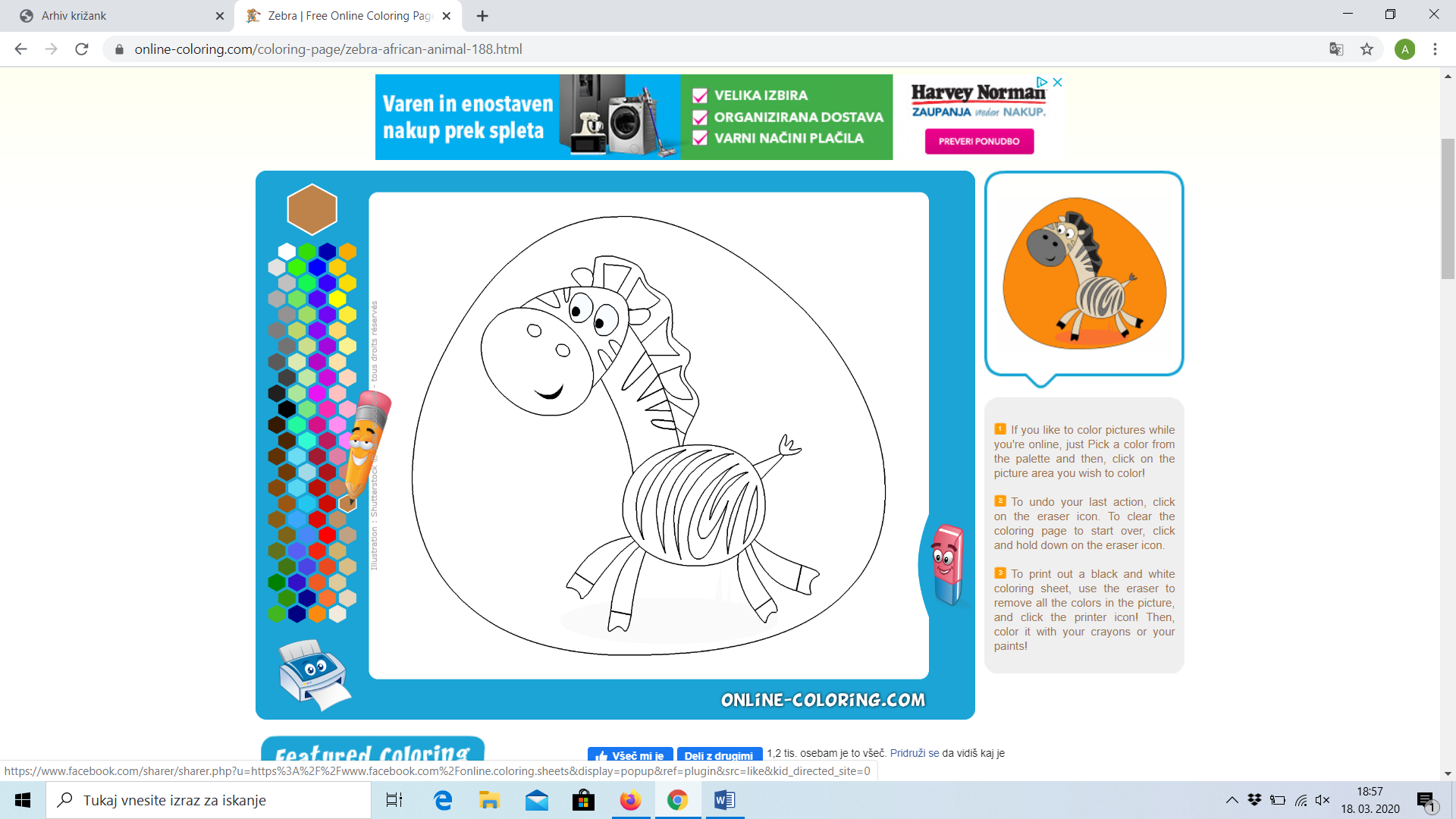 IN NATO NA DEL RISBE.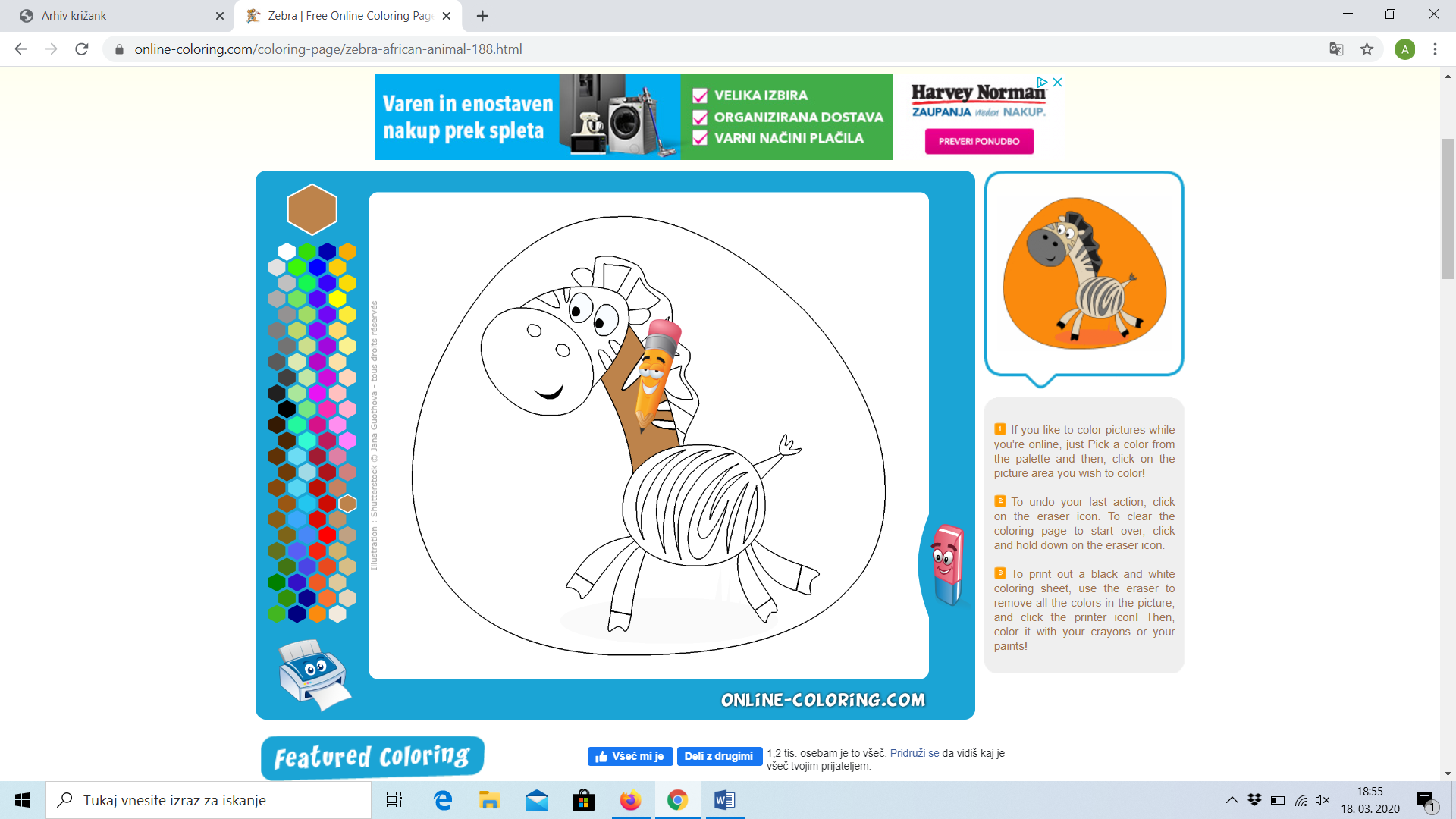 TU LAHKO TAKO SPOZNAŠ TUDI ZELENO ŽIRAFO, MOJA JE TAKE BARVE: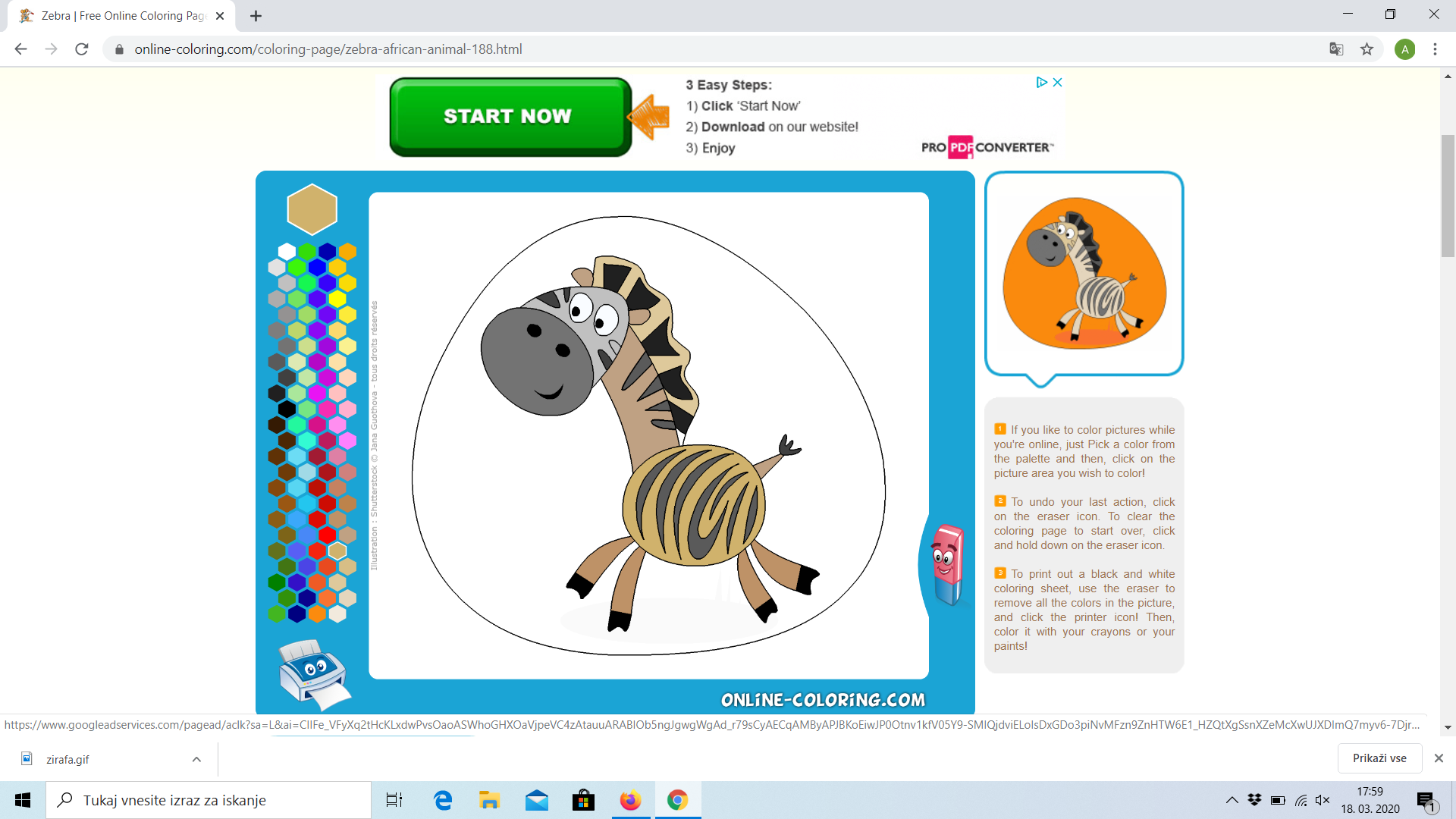 